Использование лабораторных работ по биологии для подготовки обучающихся к сдаче ГИА в форме ЕГЭ Н. И. Писаренко МБОУ СОШ №23, с. Новозаведенное, Ставропольский крайЛабораторная работа «Доказательства эволюции»    Цель работы: изучить       основные   доказательства эволюции органического мира.  Ход работы:      Ознакомьтесь с текстом, рассмотрите рисунки и выполните задания:1. Одним из доказательств эволюции является единство органического мира, в котором существует ряд организмов, занимающих промежуточное положение между крупными систематическими группировками – переходные формы. На рисунке 7 представлены некоторые из ныне существующих переходных форм организмов. Познакомьтесь с данными организмами и укажите в их строении признаки разных типов организации.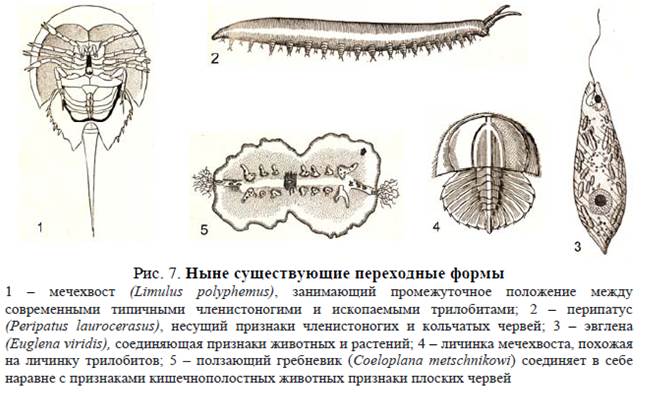 2. В таблице 1 перечислены некоторые анатомо-морфологические признаки организмов. Заполните таблицу, указав, какие из перечисленных органов или систем характерны для оболочников, ланцетника и позвоночных животных. Выясните, идет ли  совершенствование перечисленных органов и их систем. Можно ли, исходя из анализа таблицы, заключить, что эволюция организмов идет от простого к сложному? Какими фактами подтверждается единство органического мира как одно из доказательств эволюции? Как в процессе эволюции древние формы организмов постепенно через ряд промежуточных форм превращаются в современные формы?Таблица 1Анатомо-морфологическая характеристика некоторых систем органов у оболочника, ланцетника и позвоночных животных.2. Рассмотрите в качестве конкретного примера гомологичных органов особенности строения скелета наземных позвоночных (рис.8). Скелет конечностей амфибий, рептилий, птиц и млекопитающих, несмотря на довольно крупные различия во внешнем виде конечностей и выполняемой ими функции, оказывается построенным сходно (рис. 9). О чем свидетельствует сходство в строении конечностей, несущих весьма различные функции, у позвоночных?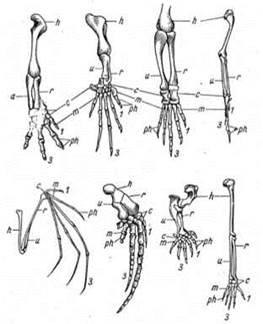 Рис. 9. Гомология передних конечностей позвоночных (саламандра, морская черепаха, крокодил, птица, летучая мышь, кит, крот, человек) Гомологичные части обозначены одинаковыми буквами и цифрами. 3. В строении практически любого организма можно найти органы ли структуры сравнительно недоразвитые и утратившие былое значение в процессе филогенеза - это рудиментарные органы. На рисунке 10 представлены рудиментарные задние конечности питона, едва заметные выросты рудименты крыльев у киви, рудименты тазовых костей китообразных. О чем свидетельствуют данные органы?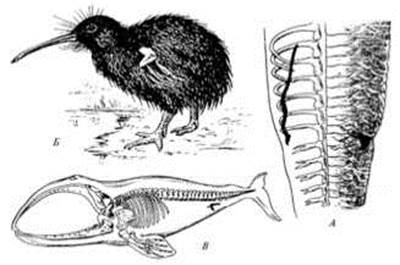 Рис. 10. Примеры рудиментарных органовА - задние конечности питона (Python regius); Б - крыло киви (Apteryx australis); В элементы тазового пояса гладкого кита (Eubalaena glacialis) Перечислите известные Вам рудиментарные органы и их возможные функции. По каким признакам можно отличить от рудимента атавизм?4. В таблице 2 перечислены некоторые морфологические признаки растений и животных, следует определить их морфологическое происхождение, выполняемую функцию и форму сходства  аналогия и гомология).Таблица 2Некоторые категории сходства органов Что такое гомология и аналогия? Что такое атавизмы? Почему явление гомологии   служит одним из существенных доказательств степени родства между организмами и доказательством эволюции органического мира?5. В пользу существования родства систематических групп животных служат ископаемые переходные формы. Заполните таблицу 3 указав некоторые признаки первоптиц в сравнении с рептилиями и настоящими птицами.Таблица 3Сравнительная характеристика некоторых признаков рептилий, археоптерикса и настоящих птицМожно ли считать археоптерикса переходной формой между классом рептилий и настоящих птиц и почему? Какое значение имеет археоптерикс для доказательства эволюции органической природы (рис. 13)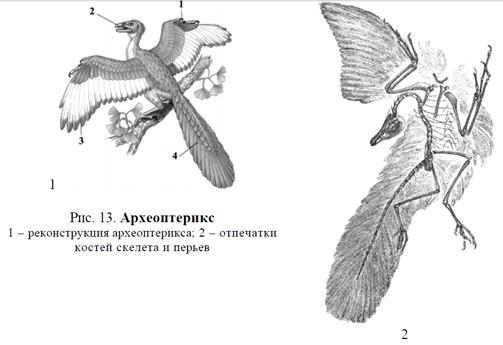 6. О флоре и фауне далекого прошлого Земли свидетельствуют реликтовые формы. Среди животных одной из наиболее ярких реликтовых форм является гаттерия - единственный представитель целого подкласса рептилий. В ней отражены черты рептилий живших на Земле в мезозое. Другой известный реликт - кистеперая рыба латимерия, сохранившаяся малоизмененной с девона. Среди растений реликтом может считаться гинкго. Облик этого растения дает представление о древесных формах, вымерших в юрском периоде.Познакомьтесь с рисунком 16, какими цифрами обозначены: опоссум (Didelphis marsupialis); гаттерия (Sphenodon punctatus); гинкго (Ginkgo biloba); латимерия (Latimeria chalumnae)?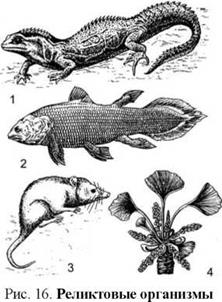 7.Сделайте вывод – о чем свидетельствуют доказательства эволюции?